PRITARTAJurbarko rajono savivaldybės tarybos2020 m. vasario 27 d. sprendimu Nr. T2-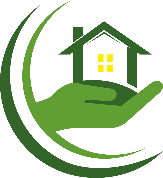 VIEŠOSIOS ĮSTAIGOS „JURBARKO SOCIALINĖS PASLAUGOS“ 2019 METŲ VEIKLOS ATASKAITABENDROJI INFORMACIJA	Viešoji įstaiga „Jurbarko socialinės paslaugos“ (toliau – Įstaiga) įregistruota 2015 m. sausio 29 d., adresas Vydūno g. 56C, Jurbarkas, kodas 303557121. Duomenys kaupiami ir saugomi Juridinių asmenų registre. Įstaigos vadovas – direktorė Audronė Balčiūnienė.Įstaigos misija – teikti socialines paslaugas Jurbarko rajono gyventojams, kuriems būtina pagalba, užtikrinant asmens orumo nežeminančias sąlygas, tenkinant būtinuosius poreikius, padedant įveikti socialinę atskirtį. Įstaigos vizija – moderni, bendradarbiaujanti įstaiga, teikianti kokybiškas socialines paslaugas Jurbarko rajono gyventojams ir efektyviai vykdanti jai deleguotas funkcijas. Įstaigos strateginis ir metinis veiklos planai sudaromi atsižvelgiant į Jurbarko rajono savivaldybės 2016–2026 metų strateginio plano 2 prioritetinės srities „Visuomenės gyvenimo sąlygų kokybės gerinimas“ iškelto tikslo Nr. 2.3. „Užtikrinti kokybiškas socialines paslaugas ir didinti jų prieinamumą“ uždavinį Nr. 2.3.1. „Teikti kokybiškas ir visiems prieinamas socialines paslaugas“. metais Įstaigoje teiktos paslaugos:METINIAI VEIKLOS TIKSLAI, PRIORITETAIVeiklos prioritetinės kryptys:1. Įstaigos infrastruktūros tobulinimas, materialinės bazės gerinimas; 2. Įstaigos valdymo kokybės ir teikiamų paslaugų organizavimo tobulinimas; 3. informuotumo didinimas apie socialines paslaugas ir įstaigos rezultatus.Įstaigos metiniai veiklos tikslai ir prioritetai atitinka 2019 m. vasario 28 d. Jurbarko rajono savivaldybės sprendimu Nr. T2-46 patvirtintus 2019–2021 metų Įstaigos strateginio veiklos plano tikslus ir uždavinius.1 paveikslas. Strateginiai tikslai ir uždaviniai.METINIŲ VEIKLOS TIKSLŲ ĮGYVENDINIMAS IR REZULTATAI1 lentelė. 2019 metais pasiekti rezultatai pagal 2019–2021 metų Įstaigos strateginiame veiklos plane numatytus tikslus ir uždavinius.2 lentelė. 2018–2019 metais teiktos socialinės paslaugos ir gavėjų skaičiaus pokytis.*  suteiktų paslaugų skaičius (ne unikalių klientų skaičius);** įskaitant projektinėje veikloje dalyvavusius asmenis;*** įskaitant kompleksinės pagalbos projektinėje veikloje dalyvavusius asmenis.Projektinės veiklos, kuri finansuota Europos Sąjungos lėšomis, rezultatai. Laikino atokvėpio paslaugos Įstaigoje, namų aplinką atitinkančioje aplinkoje proto  ar (ir) psichinę negalią turintiems asmenims, jų šeimos nariams, tėvams ar globėjams Tauragės regione. Partneris – Adakavo socialinių paslaugų namai. Pagal jungtinės veiklos sutartį numatytas paslaugų gavėjų skaičius – 10 (Įstaigos – 6, partnerio – 4). Pasiektas rezultatas – 10 (Įstaigos – 7, partnerio – 3). Projekto vertė  – 28 526,40 Eur, per 2019 m. įsisavinta 26 624,64 Eur.Asmeninio asistento paslaugos asmenims nuo 16 m., kuriems nustatytas neįgalumo lygis arba darbingumo lygis dėl fizinės ir (ar) kompleksinės negalios, kuri visiškai arba vidutiniškai apriboja jų veiklą, dalyvumą ir, kuriems reikalinga kitų asmenų pagalba. Paraiškos teikėjas – Jurbarko rajono savivaldybės administracija, partneris – Įstaiga. Per projekto vykdymo laikotarpį numatytas paslaugų gavėjų skaičius – 10. Paslauga pradėta teikti 2019 m. lapkričio mėn., metų pabaigoje buvo 2 šios paslaugos gavėjai. Socialinių priežiūros paslaugų, teikiant kompleksinę pagalbą besilaukiančioms moterims ir motinoms, vienoms auginančioms vaiką (vaikus) iki 3 metų amžiaus Tauragės regione. Partneris – Šilalės rajono socialinių paslaugų namai. Pagal jungtinės veiklos sutartį numatytas paslaugų gavėjų skaičius – 6 moterys, paslaugos trukmė – 12 mėnesių (Įstaigos – 3, partnerio – 3). Projektas pradėtas įgyvendinti 2018 m. liepos 1 d. Pasiektas rezultatas – 15 moterų (Įstaigos – 10 moterų, partnerio – 5 moterys, įstaigos – 29 vaikai, partnerio – 10 vaikų viso – 39 vaikai). Projekto vertė – 28 782 Eur, per 2019 m. įsisavinta 23 573,12 Eur. Projekto dėka sustiprinti motinoms gebėjimai ir galimybės savarankiškai spręsti savo problemas, palaikyti ryšius su visuomene, padėti įveikti socialinę atskirtį, gauti tinkamą pasirengimą savarankiškam gyvenimui. Vykdant mažamečių vaikų atskyrimo nuo motinų prevenciją, vaikai išsaugoti šeimoje neatskiriant nuo mamų. Mamai projekto vykdymo laikotarpiu suteikta galimybė susigrąžinti vaikus iš Vaikų globos namų.Socialinių paslaugų įstaigos modernizavimas ir paslaugų plėtra Jurbarko rajone. Paraiškos teikėjas – Jurbarko rajono savivaldybės administracija, partneris – Įstaiga. Įrengtos maisto sandėlio patalpos (priestatas), pastatyta terasa prie pastato, atnaujintos patalpos, išplėsta bendra erdvė, įrengta savitarnos virtuvė, atnaujinti ir pritaikytos asmens higienos patalpos, įsigyta įranga. Projekto vertė 184 478 Eur: Europos Sąjungos fondų lėšos – 156 806 Eur, savivaldybės biudžeto lėšos – 27 672 Eur. Finansuota iš Europos regioninės plėtros fondo. Rangos darbus vykdė UAB „Sparkus“, techninę priežiūrą atliko UAB „Statybos projektų valdymo grupė“.Integralios pagalbos teikimas Jurbarko rajono gyventojams. Projektas įgyvendinamas nuo 2017 metų, numatyta trukmė – 36 mėnesiai, rezultatas – 30 paslaugų gavėjų. Finansavimo sutartis pratęsta iki 2020 metų spalio mėnesio, projekto trukmė pratęsta iki 47 mėnesių, pasiektas rezultatas – 42 paslaugų gavėjai. Po sutarties pratęsimo rezultatas numatomas – 45 paslaugų gavėjai. Įsisavintas finansavimas nuo projekto pradžios 255 801 Eur (82,40 proc. skirto finansavimo) Vaikų gerovės ir saugumo didinimas, paslaugų šeimai, globėjams (rūpintojams) kokybės didinimas bei prieinamumo plėtra. Paraiškos teikėjas – Valstybės vaiko teisių apsaugos ir įvaikinimo tarnyba prie Socialinės apsaugos ir darbo ministerijos, partneriai – Jurbarko rajono savivaldybės administracija ir Įstaiga. Projektas įgyvendinamas nuo 2019 metų, numatyta trukmė – 36 mėnesiai.Bandomosios budinčių globotojų veiklos užtikrinimo paslaugos Tauragės regione. Paraiškos teikėjas – Tauragės vaikų globos namai „Šaltinėlis“, partneriai – Šilalės rajono socialinių paslaugų namai ir Įstaiga. Pagal jungtinės veiklos sutartį numatytas paslaugų gavėjų skaičius – 4 budintys globotojai, paslaugos trukmė – 12 mėnesių (Įstaigos – 1, partnerių – 3). Projektas pradėtas įgyvendinti 2018 m. liepos 1 d. Projekte dalyvavo 2 Jurbarko rajono budinčios globotojos. Ataskaitiniu laikotarpiu budinčiai globotojai buvo suteiktos: psichologo paslaugos – 10 kartų, individualios konsultacijos – 85 kartus, budinčios globotojos 6 kartus dalyvavo grupiniuose užsiėmimuose, savitarpio pagalbos grupėse, 4 kartus suteiktos kitokio pobūdžio paslaugos. Ataskaitiniu laikotarpiu budinčios globotojos profesinę kompetenciją tobulino 14 ak. val. Kokybės užtikrinimas.Įstaigos teikiamų paslaugų kokybės įsivertinimas vyko 2019 m. gruodžio 2–16 d. Įsivertinimo anketą užpildė 64 darbuotojai (44 kitas paslaugas teikiančių ir 20 dienos socialinę globą asmens namuose teikiančių darbuotojai). Anketą sudarė 34 teiginiai trijose srityse: organizacijos vadyba, santykiai su klientais ir paslaugų teikimo procesas. Bendras kokybės rodiklių suvestinės taškų vidurkis – 77,5. Surinkus  85–75 taškus Įstaiga vertinama: „tai stipri ir kokybiškai dirbanti organizacija, turinti tvirtą organizacinę kultūrą, planuojanti ir nuolat vertinanti savo veiklą, gebanti įtraukti į paslaugų teikimą suinteresuotas šalis, užtikrinanti darbuotojų ir klientų gerovę. Tai nuolat tobulėjanti organizacijas, atitinkanti gerąsias socialinių paslaugų teikimo praktikas“. Detalios tyrimų ataskaitos viešinamos Įstaigos tinklalapyje adresu http://www.jurbarkosp.lt/paslaugu-vertinimas III. INFORMACIJA APIE ĮSTAIGOS VADOVĄ IR JO VEIKLĄĮstaigos direktorė – Audronė Balčiūnienė, laikinai paskirta vadovauti įstaigai nuo 2015 m. sausio 6 d., o nuo 2015 m. kovo 19 d. pradėjo eiti nuolatines pareigas. Vadovo išsilavinimas – aukštasis universitetinis, magistro laipsnis.Įstaigos vadovo prioritetiniai tikslai: 1. formuoti Įstaigos augimo tikslus, skatinti naujoves, siekiant gerinti teikiamų paslaugų kokybę;2. stiprinti Įstaigos kultūrą, didinti veiklos efektyvumą, darbuotojų įsitraukimą ir kompetencijas; 3. didinti Įstaigos produktyvumą efektyviai naudojant lėšas ir dalyvaujant projektinėse veiklose. Įstaigos vadovo veiklos analizei pasirinkti veiklos proceso, rezultatų ir struktūros vertinimo kriterijai, sritys.Įstaigos veiklos proceso kokybei užtikrinti buvo inicijuoti ir atlikti pagrindiniai darbai: vykdyta Įstaigos metinio veiklos plano rodiklių, Įstaigos 2019–2021 metų strateginio veiklos plano rodiklių įgyvendinimo stebėsena; patvirtintas Įstaigos metinis veiklos planas ir nustatyti jo įgyvendinimo vertinimo kriterijai; inicijuoti ir įgyvendinti Įstaigos materialinės bazės gerinimo darbai; kas mėnesį su vyriausiąja buhaltere rengti pasitarimai – finansinių rezultatų pagal paslaugas analizė ir vertinimas; atlikta įstaigos socialinių darbuotojų ir socialinių darbuotojų padėjėjų kompetencijų ugdymo poreikio duomenų kiekybinė analizė, siekiant numatyti 2020 metams darbuotojų kvalifikacijos galimas kryptis, organizuoti susirinkimai veiklos klausimais su administracijos darbuotojais ir vyr. socialiniais darbuotojais 1 kartą per savaitę, dalyvauta funkcinių padalinių darbuotojų susirinkimuose ne rečiau kaip 1 kartą per ketvirtį, esant poreikiui organizuota ir dalyvauta dažniau; dalyvauta Įstaigos Darbo tarybos posėdžiuose, teikti siūlymai darbo tvarkos, darbo užmokesčio klausimais; vykdyta darbo kokybės kontrolė – ne rečiau kaip 2 kartus per ketvirtį lankytasi Įstaigos atitinkamame funkciniame padalinyje (padalinio darbo laiku, atsižvelgiant į veiklos specifiką) arba pas paslaugų gavėjus; kasmet įsigyjamas Įstaigos civilinės atsakomybės draudimas; įgyvendinama Įstaigos kokybės politika (taikant EQUASS kokybės sistemos principus), atliktas vadybos auditas pagal ISO 9001:2015 reikalavimus, parengti padalinių trūkumų šalinimo planai.Įstaigos veiklos rezultatų kokybei užtikrinti buvo inicijuoti ir atlikti šie darbai: metų pabaigoje atliktas atitikimo socialinės globos normoms vertinimas, patvirtintas priemonių planas; darbuotojai skatinami dalyvauti projektuose, akcijose, didinant Įstaigos viešumą ir prieinamumą, gerinant paslaugas Jurbarko rajono gyventojams bei juos įtraukiant į planavimą.Paslaugų plėtojimui ir jų kokybei gerinti įgyvendinami septyni projektai. Apie projektus pateikta informacija III skyriuje „Metinių veiklos tikslų ir rezultatų įgyvendinimas ir rezultatai“.Įstaigos veiklos struktūros kokybei vertinti pasirinkti šie rodikliai: finansiniai, prieinamumo, personalo kvalifikacijos ir darbo sąlygų. Apie finansinius rodiklius pateikta V skyriuje „Finansinė Įstaigos būklė. Daugiau informacijos apie rezultatus pateikta II skyriuje „Metinių veiklos tikslų įgyvendinimas ir rezultatai“.2019 metais kvalifikacijos kėlimui Įstaigos vadovas skyrė 135 ak. val.: socialinių paslaugų organizavimo, įstaigos valdymo, ugdomojo vadovavimo nuotoliniu būdu, pagal individualizuotą ugdomojo vadovavimo specialisto rengimo programą, viešojo kalbėjimo ir improvizacijos, komandinio darbo subtilybės temomis.Atsižvelgdamas į darbo specifiką, patirtį ir kompetencijas Įstaigos vadovas dalyvavo komisijose, darbo grupėse, kurių yra narys: Jurbarko rajono savivaldybės piniginės socialinės paramos skyrimo komisijos, Jurbarko rajono savivaldybės administracijos Specialiųjų poreikių nustatymo komisijos, projekto ,,Tvaraus perėjimo nuo institucinės globos prie šeimoje ir bendruomenėje teikiamų paslaugų sistemos sąlygų sukūrimas Lietuvoje“ (SADM) Tauragės regiono klasterio, Socialines paslaugas teikiančių įstaigų vadovų pasitarimuose, susitikimuose Socialinės apsaugos ir darbo ministerijoje.Ataskaitiniu laikotarpiu Įstaiga įsigijo ilgalaikio turto, kurio vertė – 24 835,40 Eur. Jurbarko rajono savivaldybės biudžeto lėšos sudarė 36,9 proc., ES lėšos – 14,7 proc. ir atitinkamai Įstaigos lėšos – 48,4 proc. (žr. 3 lentelę).3 lentelė. Ilgalaikio turto įsigijimas 2019 metaisIV. ŽMOGIŠKIEJI IR FIZINIAI IŠTEKLIAIŽmogiškieji ištekliai.Vadovaujantis viešosios įstaigos „Jurbarko socialinės paslaugos“ įstatų 24.13 punktu Įstaigos valdymo struktūrą ir pareigybių sąrašą tvirtina visuotinis dalininkų susirinkimas. 2019 metų pradžioje ir pabaigoje Įstaigoje dirbo 91 darbuotojas, patvirtinta 79,1 etato. Įstaigos struktūra sudaryta funkcinio paskirstymo principu, t. y. jas sudaro horizontalias funkcijas vykdantys padaliniai. Valdymo struktūra leidžia tinkamai atskirti ir paskirstyti valdomas funkcijas, atsakomybes, programas bei optimaliai paskirstyti darbų apimtis tarp padalinių ir užtikrinti tinkamą kiekvienos srities atstovavimą, koordinavimą, kontrolę bei Įstaigos misijos įgyvendinimą. Įstaigos struktūros ir pareigybių pokyčiams gali daryti įtaką kitų socialinių programų įgyvendinimas, programų apimčių kitimas ir (ar) pratęsimo poreikis. Horizontalias funkcijas atliekančių darbuotojų skaičius gali kisti priklausomai nuo bendro Įstaigos darbuotojų skaičiaus.Per ataskaitinį laikotarpį Įstaigos direktoriui iš viso priskaičiuota darbo užmokesčio 24 826,40 Eur ir 50 procentų atlyginimo vienkartinė piniginė išmoka 1 029,35 Eur pagal Jurbarko rajono savivaldybės mero potvarkį labai gerai įvertinus įstaigos vadovo veiklą ir atliktus darbus. Už projekto „Integralios pagalbos teikimas Jurbarko rajono gyventojams“ administravimą Įstaigos direktoriui išmokėta 3 775,29 Eur iš ES lėšų. Įgyvendinant projektą „Socialinių paslaugų įstaigos modernizavimas ir paslaugų plėtra Jurbarko rajone“ Eržvilke, įstaigos vadovui išmokėta 98,90 Eur už darbą projekte. 2019 metais Įstaigos vadovui, pagal mero potvarkius, kompensuotos asmeninio automobilio, naudojamo tarnybos reikmėms, degalų ir amortizacijos išlaidos – 640,10 Eur ir 212 Eur dienpinigių už vykimą į komandiruotę pagal mero potvarkį.Visiems Įstaigos darbuotojams metų pabaigoje buvo išmokėtos nuo 10 iki 50 procentų atlyginimo vienkartinės piniginės išmokos. Darbuotojų kvalifikacijos kėlimui skirta – 11 570 Eur, valandų sk. – 3 280.V. FINANSINĖ ĮSTAIGOS BŪKLĖViešosios įstaigos „Jurbarko socialinės paslaugos“ dalininkas yra Jurbarko rajono savivaldybė. Dalininko kapitalo dydis finansinių metų pradžioje ir pabaigoje liko nepakitęs – 59 857 Eur. Per finansinius metus Įstaiga gavo lėšas iš valstybės ir savivaldybės biudžeto, Europos sąjungos fondų ir iš kitų šaltinių (žr. 4 lentelę).4 lentelė. 2019 metų Įstaigos pagrindinės veiklos pajamos2019 metais Įstaiga gavo paramos, kurios bendra vertė 4 744,77 Eur. Paramos teikėjai ir jų teiktos paramos vertės nurodytos diagramoje Nr. 1.Diagrama Nr.1 Įstaigai skirta parama (Eur)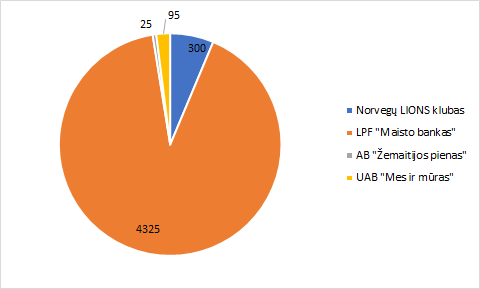 Pagal ekonominės klasifikacijos straipsnius dauguma Įstaigos gautų lėšų panaudojama darbo užmokesčiui ir socialiniam draudimui. Per 2019 metus įstaigos sąnaudos sudarė 1 072 122 Eur (detali informacija pateikta 5 lentelėje), iš kurių darbo užmokesčiui ir socialiniam draudimui – 792 480 Eur. Viešosios įstaigos sąnaudos valdymo išlaidoms ataskaitiniu laikotarpiu sudarė 49 080 Eur.5 lentelė. 2019 metų pagrindinės veiklos sąnaudos2019 metais Įstaiga gavo 37 363 Eur daugiau pajamų už suteiktas socialines paslaugas nei 2018 metais (paslaugų gavėjų įmokos pagal paslaugas nurodytos 6 lentelėje). Pajamos didėjo dėl dalyvavimo projektuose: socialinės priežiūros, teikiant kompleksinę pagalbą besilaukiančioms moterims ir motinoms, auginančioms vaiką (vaikus) iki 3 metų, bei laikino atokvėpio paslaugos.6 lentelė. Pagrindinės veiklos kitos pajamos 2019 metais (pagal teikiamas paslaugas)Įmokos už paslaugas, teikiamas asmens namuose, sumažėjo apie 3 procentus, apie 9 procentus padidėjo įmokos už ilgalaikės ir trumpalaikės socialinės globos paslaugų teikimą senyvo amžiaus ir neįgaliems asmenims (įmokų procentinė išraiška pateikta diagramoje Nr. 2)Diagrama Nr. 2 Pagrindinės veiklos kitos pajamos pagal paslaugas (proc.)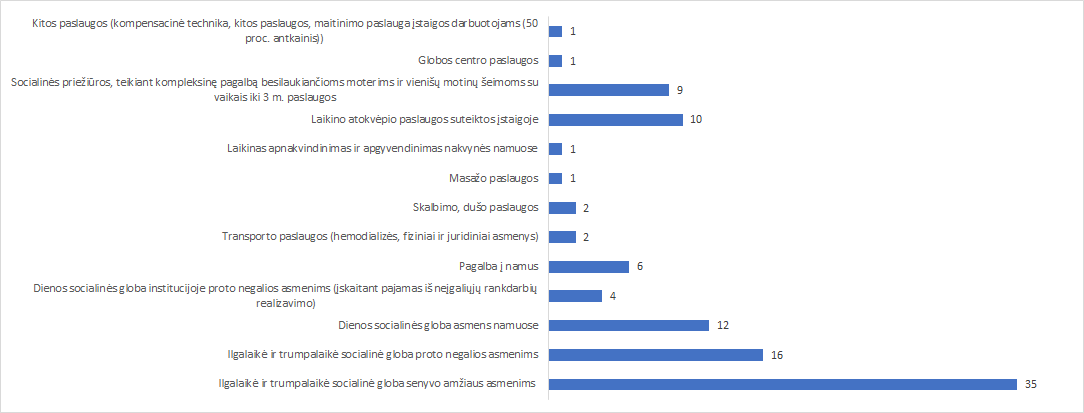 VI. IŠVADOS1. 2019 metų Įstaigos veikla buvo vykdoma vadovaujantis 2019–2021 metų įstaigos strateginio plano prioritetinėmis kryptimis, tikslais ir uždaviniais. Ataskaitiniu laikotarpiu buvo vystomos naujos paslaugos (integrali pagalba, laikinas atokvėpis, kompleksinės paslaugos besilaukiančioms ir vienišoms mamoms, globos centro psichologo ir budinčių globotojų priežiūros paslaugos, asmeninio asistento paslaugos), atlikti būtinieji remontai (neįgaliųjų dienos centro patalpose, senelių globos namuose), aprūpinti darbuotojai modernia ir reikalinga darbo technika, daugiau investuota į darbuotojų kvalifikacijos kėlimą, stiprintas bendruomenės narių dalyvavimas, įtraukiant juos į įstaigos vykdomas socialines akcijas (bendras įsitraukusių dalyvių skaičius – 882).2. 2019 metais 3,3 karto išaugo informavimo bei konsultavimo paslaugų skaičius (2018 m. suteikta 186 informavimo ir konsultavimo paslaugos, o 2019 m. – 604). Pagalbos globėjams ir įtėviams paslaugos pasiekė 85 paslaugų gavėjų – 1,2 karto daugiau nei 2018 metais. Įstaigoje atsirado psichologo konsultacijos, skirtos globos centro paslaugų gavėjams. Ataskaitiniu laikotarpiu buvo suteiktos 136 psichologo individualios konsultacijos. Budintis globotojas 2019 metais suteikė laikiną prieglobstį 5 vaikams.3. Įstaiga dalyvaudama projekto ,,Tvaraus perėjimo nuo institucinės globos prie šeimoje ir bendruomenėje teikiamų paslaugų sistemos sąlygų sukūrimas Lietuvoje“ viešajame pirkime (CVP IS) – teikdama pasiūlymus naujoms paslaugoms, sudarė galimybes rajono gyventojams pasinaudoti naujomis paslaugomis nemokamai.4. Per 2019 metus specialiojo transporto paslauga vežimui į hemodializių procedūras pasinaudojo 8 asmenys. Šiai paslaugai suteikti per metus buvo nuvažiuota apie 34 950 km. Lyginant kilometrų skaičių su 2018 m., ataskaitos teikimo laikotarpiu skaičius išaugo daugiau kaip 10 000 km. Šį rodiklį lėmė paslaugų gavėjų gyvenamosios vietos pasiskirstymas. Atsižvelgiant į paslaugų gavėjų pajamas atitinkamai taikoma nuolaida. Trijų metų Įstaigos prisidėjimo savo lėšomis paslaugai suteikti palyginimas: 2016 m. – 1 201,68 Eur, 2017 m. – 1 660,44 Eur, 2018 m. – 532,14 Eur, 2019 m. – 1 645,63 Eur. Prisidėjimas padidėjo, dėl ribotų asmenų galimybių mokėti už paslaugą.5. Per 2019 metus priimti 265 prašymai techninės pagalbos priemonėms gauti. Lyginant su praėjusių metų tuo pačiu laikotarpiu, patenkintų prašymų procentas padidėjo iki 87 proc. (2018 m. buvo patenkinta 76,8 proc.) Kasmet stebimas į įstaigą grąžintų ir pakartotinai perduotų naudojimui techninės pagalbos priemonių skaičius. 2018 m. šis skaičius siekė 101, 2019 m. pakartotinai perduotų priemonių buvo 123. Priemonėmis besinaudojančių asmenų sąmoningumas ir glaudus bendradarbiavimas su techninės pagalbos neįgaliesiems centro prie SADM Tauragės skyriumi, leido padidinti TP priemonių išdavimo skaičių. Trims asmenims pasinaudojus galimybe įsigyti TP priemonę savo lėšomis ir susigrąžinti dalį įmokos, tarpininkauta pateikiant TPNC Tauragės skyriui reikiamus dokumentus. Vienam asmeniui, pateikusiam prašymą TP priemonė neskirta, nes TPP IS sistemos dėka paaiškėjo, jog priemonę asmuo jau gavęs kitame skyriuje. 6. Ataskaitos teikimo laikotarpiu laikino apnakvindinimo paslaugomis kaip ir 2018 m. pasinaudojo 34 asmenys. Pastebima, jog 2019 m. nuo 4 iki 7 padaugėjo laikino apnakvindinimo paslauga pasinaudojusių moterų skaičius. 53 proc. (18 asmenų) apnakvindintų asmenų buvo Jurbarko miesto ar rajono gyventojai, 29 proc. (10 asmenų) atvykę iš kitų miestų, 18 proc. (6 asmenys) niekur nedeklaravę gyvenamosios vietos. 7. Dėl mažesnės gyventojų kaitos ilgalaikės socialinės globos paslaugų gavėjų skaičius sumažėjo 8 procentais (eilėje laukiančių – 5 asmenys). Trumpalaikės socialinės globos paslaugų gavėjų skaičius 2019 m, sumažėjo per pusę.8. Sėkmingai įgyvendinti 2 tęstiniai projektai: „Sveikos gyvensenos įgūdžių formavimas Jurbarko rajono suaugusiems proto negalios asmenims“. Projekte dalyvavo 90 proc. visų lankančių dienos centrą paslaugos gavėjų. ir „Žinau, galiu, noriu“ (Motinos ir vaiko krizių centre, projekto dalyvių skaičius – 34 asmenys). Bendras projektų dalyvių skaičius – 80.9. Kaip ir kasmet, taip ir 2019 metais Įstaigos darbuotojai bei Jurbarko miesto mokyklų savanoriai dalyvavo pavasario ir rudens LPF „Maisto bankas“ rengiamose akcijose. Abiejų akcijų metu buvo surinkta 530,837 kg ilgai negendančių maisto produktų kurių vertė 1 415,99 Eur. Iš surinktų maisto produktų buvo suformuota 92 maisto davinių krepšelių, kuriais aprūpinti 134 Jurbarko mieste ir rajone nepasiturinčiai gyvenantys asmenys.10. Pagal finansinius rezultatus įstaigos veikla vertinama teigiamai (žr. diagrama Nr. 3).Diagrama Nr. 3 Pajamų ir sąnaudų palyginimas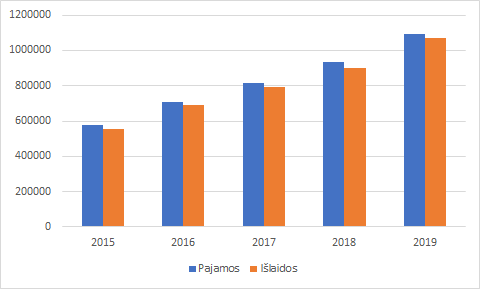 VII. ĮSTAIGOS VEIKLOS PERSPEKTYVOSAtsižvelgiant į ataskaitinio laikotarpio metu gautus veiklos rezultatus, 2020 metais numatoma:1. užtikrinti teikiamų socialinių paslaugų kokybę ir tęstinumą;2. vykdyti projektą „Integralios pagalbos teikimas Jurbarko rajono gyventojams“, kurio dėka praplečiama paslaugų, teikiamų namuose, įvairovė (prie socialinės globos namuose paslaugos prisideda slaugos, masažo, kineziterapijos ir konsultavimo paslaugos) bei keliama darbuotojų kvalifikacija ir pritraukiami į įstaigą savanoriai;3. teikti laikino atokvėpio paslaugas šeimoms, suteikiant trumpalaikį poilsį šeimos nariams, tėvams ar globėjams, kurie rūpinasi asmenimis su proto ar (ir) psichikos negalia, padėti jiems atgauti energiją, jėgas, suteikti galimybę dalyvauti darbo rinkoje, sociokultūriniame visuomenės gyvenime;4. plėtoti paslaugas senyvo amžiaus asmenims Eržvilko senelių globos namuose. Patikslinti socialinės globos licenciją ir įrengti papildomai 5 vietas paslaugų gavėjams senelių namų teritorijoje esančiame pastate.5. kokybiškai vykdyti įstaigai priskirtas Globos centro funkcijas, plėtoti psichologo teikiamas paslaugas globėjams, įtėviams ir jų šeimoms, įgyvendinti globos ir įvaikinimo viešinimo strategiją kartu su Jurbarko r. savivaldybės administracija;6. tobulinti kokybės valdymą: pateikti EQUASS pažangos ataskaitą apie dienos socialinės globos asmens namuose paslaugos kokybės gerinimo veiksmus ir diegtis kokybės vadybos sistemą pagal ISO 9001:2015 standarto reikalavimus;7. teikti asmeninio asistento paslaugas asmenims nuo 16 m., kuriems nustatytas neįgalumo lygis arba darbingumo lygis dėl fizinės ir (ar) kompleksinės negalios, kuri visiškai arba vidutiniškai apriboja jų veiklą, dalyvumą ir, kuriems reikalinga kitų asmenų pagalba. Siekiama, jog 2020 m. šią paslaugą gaunančių asmenų skaičius sieks 8.8. Įgyvendinant 2014–2020 metų ES fondų investicijų veiksmų programos prioriteto „Socialinės įtraukties didinimas ir kova su skurdu“ priemonės „Spartesnis vietos plėtros strategijų įgyvendinimas“ veiklą, parengti ir pradėti vykdyti projektus: „Socialinių paslaugų plėtra ir gerinimas socialinę atskirtį patiriantiems asmenims“ bei „Informavimo ir konsultavimo apie socialines paslaugas plėtojimas“. 9. Pradėti įgyvendinti socialinių dirbtuvių įkūrimo idėją.7 lentelė. Prognozuojamos teikti socialinės paslaugos ir gavėjų skaičius* bus vykdoma esant projektiniam konkursui arba pratęsus projekto finansavimą.** numatoma vykdyti pateikus siūlymą steigėjui dėl papildomų paslaugų teikimo Įstaigoje.Direktorė									Audronė Balčiūnienėdienos socialinė globa asmens namuose;pagalba namuose;ilgalaikė, trumpalaikė socialinė globa senyvo amžiaus asmenims (Eržvilkas);ilgalaikė, trumpalaikė socialinė globa asmenis su negalia (Jurbarkas);dienos socialinė globa institucijoje asmenims su negalia (dienos centras);intensyvi krizių įveikimo pagalba (Eržvilkas);apgyvendinimas ir laikinas apnakvindinimas nakvynės namuose;globėjų ir įtėvių rengimo, konsultavimo ir informavimo paslauga;gebėjimo pasirūpinti savimi socialinėje srityje vertinimas;aprūpinimas techninės pagalbos priemonėmis (kompensacinė technika);higienos paslaugos: skalbimas, dušas (Jurbarkas, Smalininkai, Raudonė);masažas;transporto paslaugos.Turimų licencijų rūšys: Institucinė socialinė globa (dienos) vaikams su negalia, suaugusiems asmenims su negalia, senyvo amžiaus asmenims. Veiklos vietos adresas: Vydūno g. 56C, Jurbarkas.Institucinė socialinė globa (trumpalaikė, ilgalaikė) vaikams su negalia, suaugusiems asmenims su negalia, senyvo amžiaus asmenims. Veiklos vietos adresas: Vydūno g. 56C, Jurbarkas ir Piliakalnio g. 4, Eržvilko mst., Jurbarko r. sav.Dienos socialinė globa vaikams su negalia, suaugusiems asmenims su negalia, senyvo amžiaus asmenims namuose. Asmens sveikatos priežiūros veikla:slaugos – bendrosios praktikos slaugos, kita ambulatorinė asmens sveikatos priežiūra: kineziterapija, masažas. Veiklos vietos adresas Vydūno g. 56C, Jurbarkas; slaugos – bendrosios praktikos slaugos. Veiklos vietos adresas Piliakalnio g. 4, Eržvilko mst., Jurbarko r. sav. metais vykdyta projektinė veikla, kuri finansuota Europos Sąjungos lėšomis:Laikino atokvėpio paslaugos Įstaigoje, namų aplinką atitinkančioje aplinkoje proto  ar (ir) psichinę negalią turintiems asmenims, jų šeimos nariams, tėvams ar globėjams Tauragės regione (Nr. 08.1.4-ESFA-V-405-01-0001);Asmeninio asistento paslaugos asmenims nuo 16 m., kuriems nustatytas neįgalumo lygis arba darbingumo lygis dėl fizinės ir (ar) kompleksinės negalios, kuri visiškai arba vidutiniškai apriboja jų veiklą, dalyvumą ir, kuriems reikalinga kitų asmenų pagalba (Nr. 08.4.1-ESFA-V-416);Socialinių priežiūros paslaugų, teikiant kompleksinę pagalbą besilaukiančioms moterims ir motinoms, vienoms auginančioms vaiką (vaikus) iki 3 metų amžiaus Tauragės regione (Nr.08.4.1-ESFA-V-405-01-0001);Socialinių paslaugų įstaigos modernizavimas ir paslaugų plėtra Jurbarko rajone (Nr. 08.1.1-CPVA-R-407-71-0002);Integralios pagalbos teikimas Jurbarko rajono gyventojams (Nr. 08.1.1-ESFA-V-418-04-0003);Vaikų gerovės ir saugumo didinimas paslaugų šeimai, globėjams (rūpintojams) kokybės didinimas bei prieinamumo plėtra (Nr. 08.4.1-ESFA-V-405-02-0001);Bandomosios budinčių globotojų veiklos užtikrinimo paslaugos Tauragės regione (Nr. 08.4.1-ESFA-V-405-01-0001). Planuotos įgyvendinti priemonėsPlanuotas pasiekti rezultatas 2019–2021 m.Pasiektas rezultatas2019 m., faktinė reikšmėFinansavimo šaltinis ir skirtos lėšos, pastabos1. Strateginis tikslas. TEIKIAMŲ PASLAUGŲ VERTĖS AUGIMAS.1. Strateginis tikslas. TEIKIAMŲ PASLAUGŲ VERTĖS AUGIMAS.1. Strateginis tikslas. TEIKIAMŲ PASLAUGŲ VERTĖS AUGIMAS.1. Strateginis tikslas. TEIKIAMŲ PASLAUGŲ VERTĖS AUGIMAS.Uždavinys  Personalo nuolatinio tobulinimosi sistemos gerinimas.Uždavinys  Personalo nuolatinio tobulinimosi sistemos gerinimas.Uždavinys  Personalo nuolatinio tobulinimosi sistemos gerinimas.Uždavinys  Personalo nuolatinio tobulinimosi sistemos gerinimas.1.1.1.Supervizijų organizavimas.90 proc. socialinių darbuotojų.100 proc. socialinių darbuotojų.Įstaigos lėšos – 1 755 Eur1.1.3. Kvalifikacijos planų sudarymas ir įgyvendinimas, atsižvelgiant į kompetencijų ir gebėjimų įsivertinimo rezultatus.Kvalifikacijos plano įgyvendinimas 95 proc.Darbuotojų kompetencijų ir gebėjimų vertinimas pagal įsivertinimo įrankį – apklausta 90 proc. darbuotojų.Darbuotojų vykdomos veiklos kokybės augimas, paslaugų gavėjų pasitenkinimo gaunama pagalba augimas 5 proc.95,3 proc. Kvalifikacijos plano įgyvendinimas – 95,3 proc.Darbuotojų kompetencijų ir gebėjimų vertinimas pagal įsivertinimo įrankį – apklausta 100 proc. darbuotojų.Bendras pasitenkinimas gautomis paslaugomis (t. y. atsakė, kad vertina paslaugas „gerai“ ir „labai gerai“) siekė 97 proc. Įstaigos lėšos – 9 815 EurPaslaugų gavėjų pasitenkinimo gaunama pagalba augimas bus vertinamas nuo 2020 metų.1.2. Įstaigos lauko aplinkos pritaikymas įvairesniam užimtumui (neįgaliesiems ir senyvo amžiaus žmonėms).1.2. Įstaigos lauko aplinkos pritaikymas įvairesniam užimtumui (neįgaliesiems ir senyvo amžiaus žmonėms).1.2. Įstaigos lauko aplinkos pritaikymas įvairesniam užimtumui (neįgaliesiems ir senyvo amžiaus žmonėms).1.2. Įstaigos lauko aplinkos pritaikymas įvairesniam užimtumui (neįgaliesiems ir senyvo amžiaus žmonėms).1.2.1. Agrokultūrinio sodo neįgaliesiems užbaigimas.Įrengta pavėsinė. Pasodinti augalai, vaisiniai krūmai.Paslaugų gavėjų gyvenimo kokybės rodiklių augimas 5 proc.Pastatyta pavėsinė, įrengimas numatomas 2020 metais. Naujai sutvarkytas ir apsodintas vaismedžiais, vaiskrūmiais ir vaistažolėmis sodas/daržas. Įrengta žaliųjų atliekų kompostavimo dėžė, įsigytos priemonės reikalingos sodo priežiūrai. Paslaugų gavėjų kokybė pagerėjo 25 %.Įstaigos lėšos – 612 Eur.Projektinės lėšos – 56,70 Eur.Parama daiktais (2 lietaus surinkimo talpos).Savanoriškas darbas.1.2.2. Senelių globos namų aplinkos sutvarkymas.Sutvarkyti želdynai, įrengta kiemo aikštelė (tarp Krizių centro ir senelių globos namų). Paslaugų gavėjų gyvenimo kokybės rodiklių augimas 5 proc.Sutvarkyta, apsodinta augalais, želdynais aplinka, įgytas juodžemis, atnaujinta takų danga, įrengtas drenažas. Paslaugų gavėjų gyvenimo kokybė pagerėjo 20 proc. Įstaigos lėšos – 6 685 Eur (Augalams, žemėms, takų dangai – 1 535 Eur, drenažo įrengimas – 5 150 Eur).1.3. Patalpų atnaujinimas institucinę globą gaunantiems paslaugų gavėjams.1.3. Patalpų atnaujinimas institucinę globą gaunantiems paslaugų gavėjams.1.3. Patalpų atnaujinimas institucinę globą gaunantiems paslaugų gavėjams.1.3. Patalpų atnaujinimas institucinę globą gaunantiems paslaugų gavėjams.1.3.1. Senelių globos namų patalpų remontas (darbai negalimi finansuoti projektinėmis lėšomis, bet būtini atlikti).Atnaujinta I aukšto kambarių grindų danga, perdažytos sienos, sutvarkytos 2 laiptinių laiptų pakopos, įrengti mini rekuperatoriai, I aukšto kambariai pritaikyti artimesnei namų aplinkai.Paslaugų gavėjų gyvenimo kokybės rodiklių augimas 5 proc.Atnaujinta I aukšto kambarių grindų danga, perdažytos sienos, įrengti mini rekuperatoriai, I ir II aukšto kambariai pritaikyti artimesnei namų aplinkai. 2 laiptinių laiptų pakopas sutvarkyti numatoma 2020 metais. Paslaugų  gyvenimo kokybė pagerėjo 30 proc. Įstaigos lėšos – 36 951 Eur. 1.4. Darbo priemonių įsigijimas, atnaujinimas, pagerinimas.1.4. Darbo priemonių įsigijimas, atnaujinimas, pagerinimas.1.4. Darbo priemonių įsigijimas, atnaujinimas, pagerinimas.1.4. Darbo priemonių įsigijimas, atnaujinimas, pagerinimas.1.4.1. Darbo priemonių įsigijimas Globos centrui.Įsigyti baldai, IT priemonės. automobilis (automobilio pirkimą vykdys Įvaikinimo tarnyba)Įsigyti 2 darbo vietų baldai (2 stalai, 2 darbo kėdės, 4 foteliai, 2 spintos), 2 kompiuteriai, multifunkcinis įrenginys, automobilis Ford Fiesta.ES fondų lėšos – 18 163 Eur.1.4.2. Informacinių technologijų įrangos atnaujinimas.Senesnės nei 10 metų įrangos pakeitimasPakeisti 5 kompiuteriai. t. y. 24 proc. visų įstaigos darbo veikloje dalyvaujančių kompiuterių.  Įstaigos lėšos – 4 994 Eur.1.4.3. Skalbyklų įrangos atnaujinimas.Naujai įsigytos skalbimo mašinos, džiovyklė, lyginimo volas.Jurbarko skalbykloje įsigyta 10 kg sausų skalbinių talpinanti pramoninė skalbyklė-džiovyklė (Stekas).Lyginimo volas neįsigytas dėl lėšų stygiaus. Įstaigos lėšos – 4 100 Eur. Mokama skalbimo paslauga fiziniai asmenys per metus pasinaudojo 362 kartus, už šią paslaugą gautos lėšos 4131,78 Eur.1.4.4. Darbo priemonių ir įrankių atnaujinimas.100 proc. aprūpinti darbuotojai darbo priemonėmis. Įsigytas sodo daržo įrankių komplektas, neįgaliųjų užimtumui užtikrinti reikalingos priemonės.100 proc. aprūpinti darbuotojai darbo priemonėmis. Įsigytas sodo daržo įrankių komplektas, neįgaliųjų užimtumui užtikrinti reikalingos priemonės.Įstaigos lėšos – 241,88 Eur.1.5. Informacijos sklaidos apie teikiamas paslaugas ir rezultatus tobulinimas.1.5. Informacijos sklaidos apie teikiamas paslaugas ir rezultatus tobulinimas.1.5. Informacijos sklaidos apie teikiamas paslaugas ir rezultatus tobulinimas.1.5. Informacijos sklaidos apie teikiamas paslaugas ir rezultatus tobulinimas.1.5.1. Įstaigos internetiniame puslapyje ir socialinio tinklalapio Facebook paskyroje savalaikės informacijos pateikimas.Paslaugų gavėjų, suinteresuotų šalių informuotumo apie įstaigos paslaugas, veiklos rezultatus augimas 3 proc. Vidutinis informacinių pranešimų ir peržiūrų skaičius per mėn.100 proc. suinteresuotų šalių, dalyvavusių internetinėje apklausoje, nurodė, jog įstaigos rezultatai yra aiškūs ir suprantami visiems (45,5 proc. pasirinko atsakymą „iš dalies sutinku“, 54,5 proc. – „visiškai sutinku“). 2019 metais įstaigos internetiniame tinklapyje publikuota 183 straipsniai apie įstaigos veiklą, paslaugas, vidutinis mėnesio peržiūrų skaičius - 5413.Ataskaitiniu laikotarpiu įstaigos Facebook paskyroje buvo paskelbtos 72 informacinės žinutės, daugiausia peržiūrų – 3230 sulaukė kvietimas į globos ir įvaikinimo viešinimo renginį.Lyginant 2018 ir 2019 metų suinteresuotų šalių informuotumą apie įstaigos veiklos rezultatus 4,5 proc. paaugo suinteresuotų šalių skaičius, kurie rinkosi atsakymą „visiškai sutinku“.1.5.2. Įstaigos leidžiamo leidinio tobulinimas.Leidinys pasiekė 30 proc. paslaugų gavėjų.45 proc. globos centro paslaugų gavėjų pasiekė įstaigos leidinys su įdėtiniais lapais apie padalinio veiklą.83 proc. paslaugas namuose gaunančių paslaugų gavėjų pasiekė įstaigos leidinys su įdėtiniu lapu pristatančiu padalinio veiklą ir naujienas.100 proc. nakvynės namuose gyvenančių asmenų gavo įstaigos leidinius.100 proc. globos namų (senelių)100 proc. neįgaliųjų globos namų gyventojų, dienos centro lankytojų ir jų artimųjų pasiekė įstaigos leidinys.Įstaigos leidinys „Svajokliai“ buvo išleistas 4 kartus per metus, 600 vnt.Dedamas įdėtinis lapas viešinant atitinkamas paslaugos naujienas, rezultatus.1.5.3. Kitų informavimo priemonių atnaujinimas.Paslaugų gavėjų, kurie įstaigos viešinimo priemonėmis gavo informaciją apie paslaugą, skaičiaus augimas 5 proc.Straipsniai, lankstinukai, skrajutės.Atnaujintos viešinimo priemonės – lankstinukai, skrajutės. Socialinio tinklalapio Facebook paskyroje 10 % išaugo informacijos viešinimas. Paslaugų gavėjų, kurie įstaigos viešinimo priemonėmis gavo informaciją apie paslaugą, skaičiaus augimas bus matuojamas nuo 2020 metų.1.5.4. Neįgaliųjų dienos centro lankytojų rankdarbių reklama.Pajamų, gaunamų iš neįgaliųjų rankdarbių, didėjimas 2 proc. Neįgaliųjų saviraiškos rodiklio augimas 5 proc. Informacinio stendo – reklamos mugėms, šventėms įsigijimas, dalyvavimo mugėse, renginiuose skaičius.Pajamų, gautų iš neįgaliųjų rankdarbių, didėjimas – 20 proc. Neįgaliųjų saviraiškos rodiklio augimas – 5 proc.Informacinis stendas planuojamas įsigyti 2020 m.Dalyvauta 3 mugėse: Seniūnijų sueigoje Vadžgiryje, Miesto verslo dienose Jurbarke, Kaziuko mugėje Kukarskės senelių globos namuose, Respublikinėje šventėje “Tau, Vilniau”. Padovanota Jurbarko LIONS klubo labdaros vakaro aukcionui.2. Strateginis tikslas. ĮSTAIGOS VEIKLOS EFEKTYVUMO DIDINIMAS.2. Strateginis tikslas. ĮSTAIGOS VEIKLOS EFEKTYVUMO DIDINIMAS.2. Strateginis tikslas. ĮSTAIGOS VEIKLOS EFEKTYVUMO DIDINIMAS.2. Strateginis tikslas. ĮSTAIGOS VEIKLOS EFEKTYVUMO DIDINIMAS.2.1. Teikiamų paslaugų plėtojimas ir kokybės vertinimas.2.1. Teikiamų paslaugų plėtojimas ir kokybės vertinimas.2.1. Teikiamų paslaugų plėtojimas ir kokybės vertinimas.2.1. Teikiamų paslaugų plėtojimas ir kokybės vertinimas.2.1.1. Nustatyti teikiamų paslaugų rezultatų vertinimo rodiklius ir kokybės vertinimo įrankius.Metiniuose veiklos planuose priemonių numatymas pagal atliktų tyrimų rezultatus.Kiekviena Įstaigos teikiama paslauga turi nustatytus kokybės vertinimo rodiklius, vykdoma stebėsena, atnaujinti procesų aprašai.Metiniuose veiklos planuose padaliniai atnaujino priemones pagal atliktų tyrimų rezultatus.Kiekviena Įstaigos teikiama paslauga turi nustatytus kokybės vertinimo rodiklius, vykdoma stebėsena, atnaujinami procesų aprašai.2.1.2. Įstaigos teikiamų paslaugų plėtojimas.Paslaugų turinio plėtra, paslaugų gavėjų gyvenimo kokybės rodiklių augimas 5 proc.Ataskaitiniu laikotarpiu globos centre pradėtos teikti psichologo paslaugos globėjams (rūpintojams) ir įtėviams bei jų globojamiems vaikams. Tęsiamas integralios pagalbos teikimas Jurbarko rajone, kuris papildo teikiamų paslaugų namuose galimybes. Nuo 2019 m. lapkričio mėn. pradėta teikti asmeninio asistento paslauga (2 paslaugų gavėjai). Įgyvendintas kompleksinės pagalbos besilaukiančioms moterims ir vienišų motinų šeimoms su vaikais iki 3 m. amžiaus išplėtė krizių centro paslaugos turinį.Budinčio globotojo paslauga sustiprino globėjos žinias, susibūrė Tauragės regiono budinčių globotojų savitarpio pagalbos grupė.Laikino atokvėpio paslauga suteikė galimybę artimiesiems pailsėti ar gauti kitas paslaugas, o jų artimu, globojamu asmeniu buvo saugiai pasirūpinta Įstaigoje. Gyvenimo kokybės pokytis susijęs su šiomis paslaugoms bus tiriamas 2020 metais.2.2. Įstaigos veiklos ir rezultatų viešinimas.2.2. Įstaigos veiklos ir rezultatų viešinimas.2.2. Įstaigos veiklos ir rezultatų viešinimas.2.2. Įstaigos veiklos ir rezultatų viešinimas.2.2.1. Viešinimo, informacinių renginių organizavimas.Įsitraukusių ir paslaugų gavėjų, įvardinusių renginių, akcijų pridedamąją vertę, skaičiaus augimas 3 proc. Suorganizuoti 2 didelės apimties renginiai, 3 akcijos, telkiančios bendruomenę. Dalyvių skaičius. Dienos centro lankytojai dalyvavo 4 rajoniniuose ir respublikiniuose renginiuose: konferencijoje – festivalyje „Saulės vaikai“ Smalininkų technologijų ir verslo mokykloje (30 proc. centro lankytojų); „Judėk Jurbarke 2019” 10 proc. paslaugų gavėjų ir 20 proc. darbuotojų; tarptautiniame neįgaliųjų festivalyje „Širdys vilčiai plaka” Panevėžyje (30 proc. dienos centro lankytojų); Neįgaliųjų šokių festivalyje J” Panevėžyje (45 proc. dienos centro lankytojų). Įstaiga 2019 m. balandžio 13 d.  suorganizavo  bendruomenę sutelkiančią akciją „Imkimės darbo kartu”, kurios metu buvo tvarkomas miesto šilelis, esantis šalia įstaigos. Iniciatyvoje  dalyvavo įstaigos darbuotojai su šeimos nariais, globos namų gyventojai, savivaldybės administracijos atstovai, Jurbarko ligoninės bendruomenės nariai bei kiti netoliese gyvenantys bendruomenės nariai. Dalyvių skaičius – 65.2.2.2. Suinteresuotų šalių konsultavimas, informavimasAnketavimo rezultatai – pasitenkinimo teikiamomis paslaugomis augimas.Suteiktų konsultacijų skaičius.Atlikta apklausa, kurioje dalyvavo 11 respondentų (socialinės paramos ir paslaugų sektoriaus atstovų – 6. teisėsaugos – 1, kita – 4). Rezultatai viešinami Įstaigos tinklalapyje adresu www.jurbarkosp.lt skiltyje Paslaugų (įsi)vertinimas. Kiekvienas padalinys vykdo apklausą (artimųjų , globėjų) ir vertina bendrą pasitenkinimą gautomis paslaugomis, kuris siekia 97 proc.Konsultacijų suteikta kitiems asmenims 52 kartus.2.2.3. Paslaugų kokybės vertinimo tyrimų atlikimas ir rezultatų viešinimasPaslaugų gavėjų įtraukimo į paslaugų vertinimą skaičiaus augimas 10 proc.Paslaugų gavėjų supratimo apie įstaigos veiklos rezultatus augimas 5 proc.Į paslaugų vertinimą įsitraukė 80 proc. paslaugų gavėjų. Augimas bus planuojamas nuo sekančių metų. Apie Įstaigos rezultatus paslaugų gavėjai žino 74 proc. paslaugų gavėjų. Augimas bus planuojamas nuo sekančių metų. 2.3. Pagalbos, paramos teikimas socialinę atskirtį patiriantiems asmenims.2.3. Pagalbos, paramos teikimas socialinę atskirtį patiriantiems asmenims.2.3. Pagalbos, paramos teikimas socialinę atskirtį patiriantiems asmenims.2.3. Pagalbos, paramos teikimas socialinę atskirtį patiriantiems asmenims.2.3.1. Paramos, pagalbos organizavimasDalyvavimas „Maisto bankas“ rengiamose akcijose. Maisto produktų surinkimas iš „Iki“ parduotuvės ir kitų paramos maistu gavėjų. „Padovanok gerumą“ ir kitų paramos akcijų organizavimas.Gavėjų skaičius. Paslaugų gavėjų gyvenimo kokybės rodiklių augimas 3 proc.Dalyvauta „Maisto bankas“ akcijoje, gauti produktai iš „Iki“ parduotuvės, suorganizuota akcija „Padovanok gerumą“.LPF „Maisto bankas” akcijų metu surinkta 1033 vnt. ilgai negendančių maisto produktų, kurie sudarė 530,84 kg. Suformuoti 92 maisto davinių paketai. Kartą per savaitę imami maisto produktai iš IKI parduotuvės per metus sudarė  1997,46 kg. Suformuoti 229 maisto daviniai.Maisto produktais, gautais iš visų paramos davėjų, per metus aprūpinti 187 asmenys. Paslaugų kokybės rodiklis nematuotas. ,,Padovanok gerumą” akcijos metu surinkta 160 vnt. dovanėlių. Iš viso per metus iš LPF „Maisto bankas” gauta paramos už 4324,75 Eur. Jurbarko miesto seniūnija perdavė beveik 360 kg. maisto produktų, kurie taip pat buvo išdalinti nepasiturintiems asmenims.2.3.2. Bendradarbiavimo plėtojimas.Sudarytų bendradarbiavimo sutarčių skaičiaus ir bendrų renginių, projektų skaičiaus santykis.Patirties pasidalinimo vizitų skaičiaus ir įgyvendintų idėjų, patirčių skaičiaus santykis.Sudarytos 3 bendradarbiavimo sutartys.Idėjos, renginiai įgyvendinta 100 proc.Patirties pasidalinimo vizitai – 16.Įgyvendinta idėjų 80 proc.2.3.3. Savanorių, rėmėjų paieška ir pritraukimas.Suteikta parama.Savanorystės sutarčių skaičius.Sudaryta 41 savanoriško darbo atlikimo sutartis. Rėmėjų skaičius – 132.4. Išteklių valdymo tobulinimas.2.4. Išteklių valdymo tobulinimas.2.4. Išteklių valdymo tobulinimas.2.4. Išteklių valdymo tobulinimas.2.4.1. Vidaus kontrolės sistemos tobulinimas.Reguliarus dokumentų, įgaliojimų ir sutarčių apskaitos ir vykdymo, išteklių bei prieigos prie jų ir duomenų bei atskaitomumo už juos vertinimas.Pagal Įstaigos kokybės vadovą ne rečiau kaip 1 kartą metuose atliekamas vidaus dokumentų vertinimas (atitikimas teisinei bazei) ir esant reikalui koregavimas. Kas pusmetį vertinami paslaugų rezultatai. 2.4.2. Transporto valdymo sistemos diegimas.Įdiegta transporto valdymo sistema 6 automobiliamsTransporto sistema įdiegta 6 automobiliuose. Pereita prie el. kelionės lapų pildymo. Įstaigos lėšos 1 236,62 Eur.Socialinių paslaugų rūšys pagalžmonių socialines grupesMetaiMetaiSocialinių paslaugų rūšys pagalžmonių socialines grupes20182019Ilgalaikė socialinė globa (senyvo amžiaus asmenys)2324Trumpalaikė socialinė globa (senyvo amžiaus asmenys)63Ilgalaikė socialinė globa (asmenys su proto negalia)1213Trumpalaikė socialinė globa (asmenys su proto negalia)32Dienos socialinė globa institucijoje (asmenys su proto negalia)1212Dienos socialinė globa asmens namuose 4345Pagalba į namus90110Intensyvi krizių įveikimo pagalba***3533Laikinas apnakvindinimas nakvynės namuose3434Apgyvendinimas nakvynės namuose87Higienos paslaugos: dušas, skalbykla*252229Aprūpinimas techninės pagalbos priemonėmis*149195Transporto paslauga3435Globėjų ir įtėvių mokymo ir konsultavimo paslaugos**7085Asmens gebėjimo pasirūpinti savimi ir priimti sprendimus savarankiškai ar naudojantis pagalba konkrečioje srityje vertinimas1446Paslaugų plėtojimas (projektinė veikla):Paslaugų plėtojimas (projektinė veikla):Paslaugų plėtojimas (projektinė veikla):Integralios pagalbos teikimas Jurbarko rajono gyventojams2424Laikino atokvėpio paslaugos Įstaigoje8 7Asmeninio asistento paslaugos asmenims nuo 16 m.02Socialinių priežiūros paslaugų, teikiant kompleksinę pagalbą besilaukiančioms moterims ir motinoms2118Bandomosios budinčių globotojų veiklos užtikrinimo paslaugos Tauragės regione22Eil. Nr.Įsigytas ilgalaikis turtas 2019 metaisVieneto vertė EurKiekisIš viso, EurFinansavimo šaltinis1.Konteineris (maisto sandėliui)6 776,0016 776,00SB lėšos2.Perkėlimo platforma814,011814,01SB lėšos3.Šviesos stalas620,011620,01SB lėšos4.Perkėlimo platforma688,2632 064,79ES fondų lėšos5.Kompiuteris800,0021 600,00ES fondų lėšos6.Kompiuteris998,8654 994,28Įstaigos lėšos7.Stekas (skalbyklė+džiovyklė)4 100,0014 100,00Įstaigos lėšos8.Virtuvinis komplektas (Eržvilko senelių namuose)949,001949,00SB lėšos9.Serveris2 917,3112 917,31Įstaigos lėšosIš viso:Iš viso:Iš viso:Iš viso:24 835,40ŠaltinisEurValstybės biudžetas155 348Savivaldybės biudžetas561 731Europos Sąjungos lėšos111 560Kiti finansavimo šaltiniai11 676Pagrindinės veiklos kitos pajamos253 899Iš viso:1 094 214Išlaidų straipsnisEurPAGRINDINĖS VEIKLOS SĄNAUDOS:1 072 122Darbo užmokestis ir socialinis draudimas792 480Nusidėvėjimas ir amortizacija25 798Komunalinės paslaugos ir ryšiai35 888Iš jų:išlaidos šildymui14 450išlaidos elektros energijai10 785vandentiekis ir kanalizacija7 493ryšiai3 160Transportas17 126Komandiruočių sąnaudos212Kvalifikacijos kėlimas11 570Paprastasis remontas ir eksploatavimas50 806Sunaudotų ir parduotų atsargų savikaina87 145Kitos paslaugos47 274Kitos3 823Paslaugų pavadinimasPaslaugų gavėjų įmokos, EurIlgalaikė ir trumpalaikė socialinė globa senyvo amžiaus asmenims 87 695Ilgalaikė ir trumpalaikė socialinė globa proto negalios asmenims41 399Dienos socialinės globa asmens namuose29 492Dienos socialinės globa institucijoje proto negalios asmenims (įskaitant pajamas iš neįgaliųjų rankdarbių realizavimo)10 814Pagalba į namus15 522Transporto paslaugos (hemodializės, fiziniai ir juridiniai asmenys)5 966Skalbimo, dušo paslaugos4 337Masažo paslaugos2 399Laikinas apnakvindinimas ir apgyvendinimas nakvynės namuose1 571Laikino atokvėpio paslaugos suteiktos įstaigoje26 625Socialinės priežiūros, teikiant kompleksinę pagalbą besilaukiančioms moterims ir vienišų motinų šeimoms su vaikais iki 3 m. paslaugos23 573Globos centro paslaugos3 376Kitos paslaugos (kompensacinė technika, kitos paslaugos, maitinimo paslauga įstaigos darbuotojams (50 proc. antkainis)1 130Iš viso:253 899Socialinių paslaugų rūšys pagal žmonių socialines grupesPaslaugų gavėjų skaičius per metusPaslaugų gavėjų skaičius per metusSocialinių paslaugų rūšys pagal žmonių socialines grupes20202021Ilgalaikė socialinė globa (senyvo amžiaus asmenims)2930Trumpalaikė socialinė globa (senyvo amžiaus asmenims)66Ilgalaikė socialinė globa (asmenys su proto negalia)1314Trumpalaikė socialinė globa (asmenys su proto negalia)510Dienos socialinė globa (asmenys su proto negalia)1818Dienos socialinė globa asmens namuose4545Pagalba į namus100105Laikinas apnakvindinimas nakvynės namuose4040Apgyvendinimas nakvynės namuose99Higienos paslaugos260260Transporto paslaugos3535Aprūpinimas TP priemonėmis155155Globos centro paslaugos8590Laikino atokvėpio įstaigoje paslauga**56Integralios pagalbos paslaugos*28-